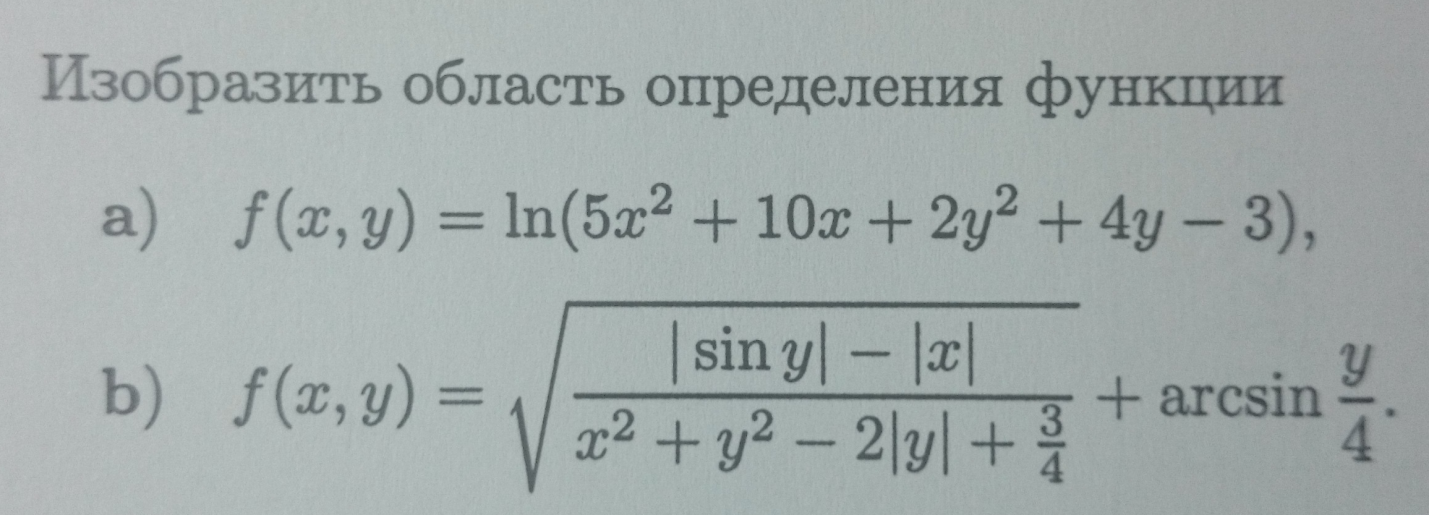 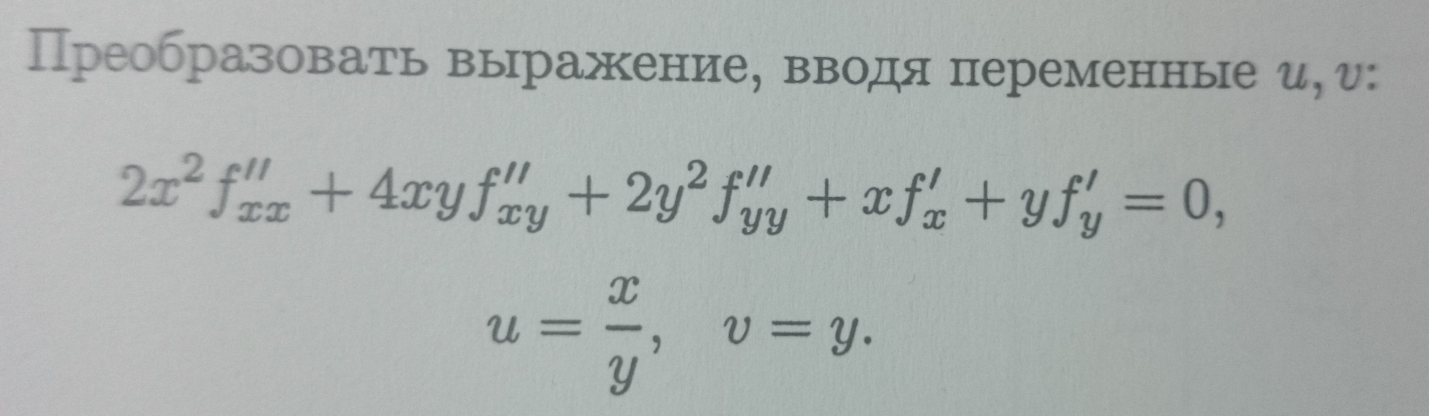 Задача 5. под с) и d)Задача 6. все буквы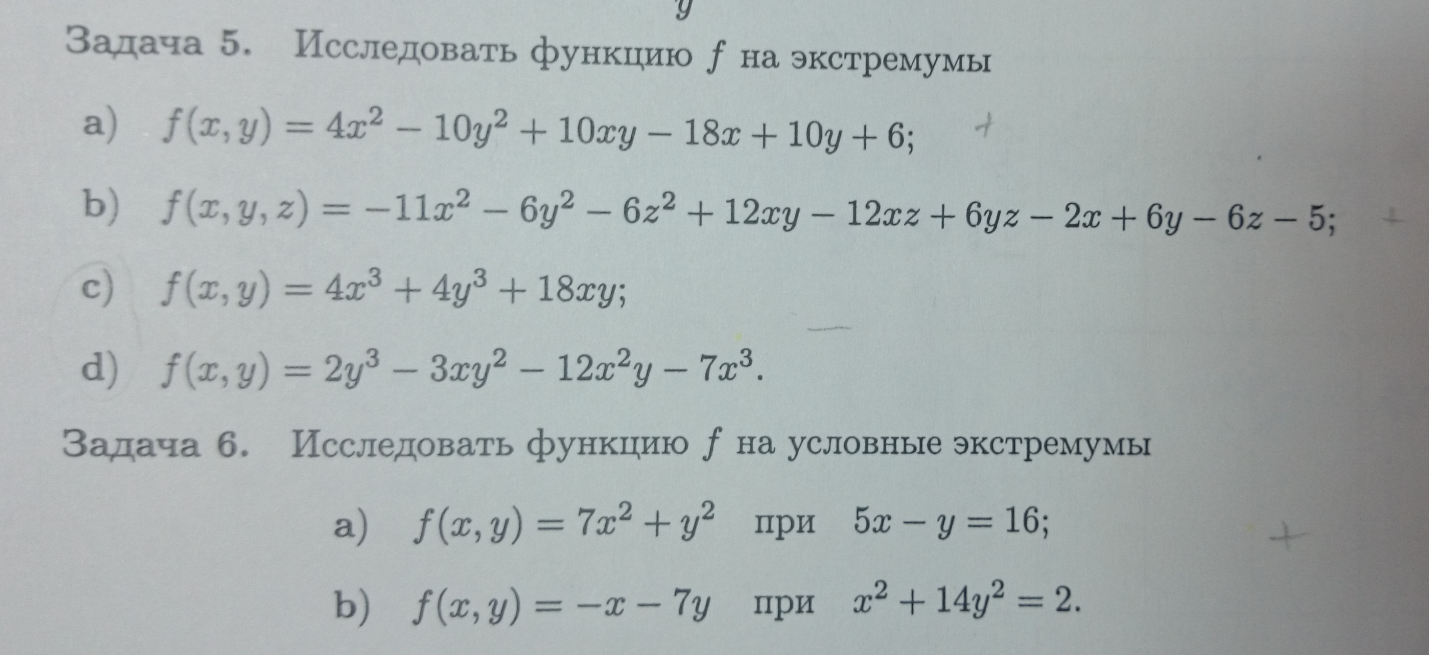 